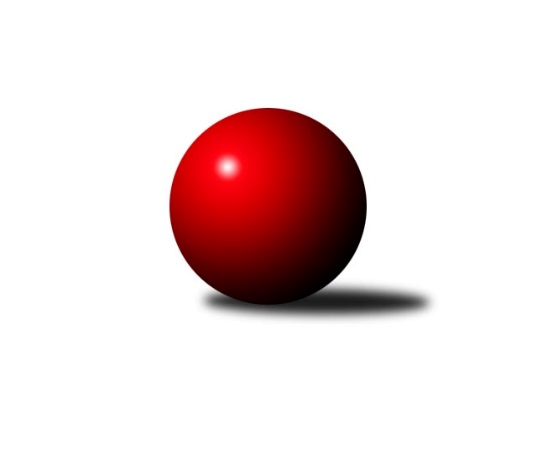 Č.3Ročník 2021/2022	28.5.2024 Sdružený Přebor Plzeňska 2021/2022Statistika 3. kolaTabulka družstev:		družstvo	záp	výh	rem	proh	skore	sety	průměr	body	plné	dorážka	chyby	1.	TJ Dobřany C	3	2	1	0	15.0 : 9.0 	(39.5 : 32.5)	2523	5	1803	720	77.3	2.	TJ Baník Stříbro B	2	2	0	0	15.0 : 1.0 	(34.0 : 14.0)	2790	4	1962	829	56	3.	TJ Baník Stříbro C	2	2	0	0	12.0 : 4.0 	(30.0 : 18.0)	2968	4	2088	881	73	4.	CB Dobřany C	3	2	0	1	17.0 : 7.0 	(44.0 : 28.0)	3050	4	2143	907	71.7	5.	TJ Přeštice A	3	2	0	1	13.0 : 11.0 	(40.5 : 31.5)	2611	4	1844	767	53.3	6.	SKK Rokycany C	3	2	0	1	13.0 : 11.0 	(35.5 : 36.5)	2814	4	1959	855	68.3	7.	SK Škoda VS Plzeň C	2	1	0	1	9.0 : 7.0 	(26.0 : 22.0)	2852	2	1971	881	63.5	8.	TJ Slavoj Plzeň C	3	1	0	2	6.0 : 18.0 	(26.5 : 45.5)	2723	2	1925	799	96	9.	SK Škoda VS Plzeň D	3	0	1	2	7.0 : 17.0 	(29.5 : 42.5)	2567	1	1862	706	87	10.	TJ Sokol Plzeň V C	3	0	0	3	7.0 : 17.0 	(31.5 : 40.5)	2560	0	1836	724	73.7	11.	TJ Sokol Plzeň V D	3	0	0	3	6.0 : 18.0 	(23.0 : 49.0)	2601	0	1858	744	89Tabulka doma:		družstvo	záp	výh	rem	proh	skore	sety	průměr	body	maximum	minimum	1.	CB Dobřany C	2	2	0	0	14.0 : 2.0 	(33.0 : 15.0)	3054	4	3095	3012	2.	TJ Dobřany C	2	1	1	0	10.0 : 6.0 	(24.5 : 23.5)	2340	3	2394	2285	3.	TJ Baník Stříbro B	1	1	0	0	8.0 : 0.0 	(18.5 : 5.5)	3117	2	3117	3117	4.	TJ Baník Stříbro C	1	1	0	0	6.0 : 2.0 	(16.0 : 8.0)	2947	2	2947	2947	5.	SKK Rokycany C	1	1	0	0	5.0 : 3.0 	(13.0 : 11.0)	3046	2	3046	3046	6.	TJ Přeštice A	2	1	0	1	8.0 : 8.0 	(25.5 : 22.5)	2475	2	2505	2445	7.	TJ Slavoj Plzeň C	2	1	0	1	6.0 : 10.0 	(18.5 : 29.5)	2648	2	2669	2626	8.	SK Škoda VS Plzeň C	0	0	0	0	0.0 : 0.0 	(0.0 : 0.0)	0	0	0	0	9.	TJ Sokol Plzeň V D	1	0	0	1	3.0 : 5.0 	(9.0 : 15.0)	2699	0	2699	2699	10.	SK Škoda VS Plzeň D	1	0	0	1	3.0 : 5.0 	(9.0 : 15.0)	2636	0	2636	2636	11.	TJ Sokol Plzeň V C	2	0	0	2	4.0 : 12.0 	(20.0 : 28.0)	2721	0	2906	2536Tabulka venku:		družstvo	záp	výh	rem	proh	skore	sety	průměr	body	maximum	minimum	1.	TJ Baník Stříbro B	1	1	0	0	7.0 : 1.0 	(15.5 : 8.5)	2463	2	2463	2463	2.	TJ Baník Stříbro C	1	1	0	0	6.0 : 2.0 	(14.0 : 10.0)	2989	2	2989	2989	3.	TJ Přeštice A	1	1	0	0	5.0 : 3.0 	(15.0 : 9.0)	2747	2	2747	2747	4.	TJ Dobřany C	1	1	0	0	5.0 : 3.0 	(15.0 : 9.0)	2706	2	2706	2706	5.	SK Škoda VS Plzeň C	2	1	0	1	9.0 : 7.0 	(26.0 : 22.0)	2852	2	2902	2802	6.	SKK Rokycany C	2	1	0	1	8.0 : 8.0 	(22.5 : 25.5)	2699	2	3043	2354	7.	SK Škoda VS Plzeň D	2	0	1	1	4.0 : 12.0 	(20.5 : 27.5)	2533	1	2814	2252	8.	TJ Sokol Plzeň V C	1	0	0	1	3.0 : 5.0 	(11.5 : 12.5)	2399	0	2399	2399	9.	CB Dobřany C	1	0	0	1	3.0 : 5.0 	(11.0 : 13.0)	3046	0	3046	3046	10.	TJ Slavoj Plzeň C	1	0	0	1	0.0 : 8.0 	(8.0 : 16.0)	2799	0	2799	2799	11.	TJ Sokol Plzeň V D	2	0	0	2	3.0 : 13.0 	(14.0 : 34.0)	2553	0	2790	2315Tabulka podzimní části:		družstvo	záp	výh	rem	proh	skore	sety	průměr	body	doma	venku	1.	TJ Dobřany C	3	2	1	0	15.0 : 9.0 	(39.5 : 32.5)	2523	5 	1 	1 	0 	1 	0 	0	2.	TJ Baník Stříbro B	2	2	0	0	15.0 : 1.0 	(34.0 : 14.0)	2790	4 	1 	0 	0 	1 	0 	0	3.	TJ Baník Stříbro C	2	2	0	0	12.0 : 4.0 	(30.0 : 18.0)	2968	4 	1 	0 	0 	1 	0 	0	4.	CB Dobřany C	3	2	0	1	17.0 : 7.0 	(44.0 : 28.0)	3050	4 	2 	0 	0 	0 	0 	1	5.	TJ Přeštice A	3	2	0	1	13.0 : 11.0 	(40.5 : 31.5)	2611	4 	1 	0 	1 	1 	0 	0	6.	SKK Rokycany C	3	2	0	1	13.0 : 11.0 	(35.5 : 36.5)	2814	4 	1 	0 	0 	1 	0 	1	7.	SK Škoda VS Plzeň C	2	1	0	1	9.0 : 7.0 	(26.0 : 22.0)	2852	2 	0 	0 	0 	1 	0 	1	8.	TJ Slavoj Plzeň C	3	1	0	2	6.0 : 18.0 	(26.5 : 45.5)	2723	2 	1 	0 	1 	0 	0 	1	9.	SK Škoda VS Plzeň D	3	0	1	2	7.0 : 17.0 	(29.5 : 42.5)	2567	1 	0 	0 	1 	0 	1 	1	10.	TJ Sokol Plzeň V C	3	0	0	3	7.0 : 17.0 	(31.5 : 40.5)	2560	0 	0 	0 	2 	0 	0 	1	11.	TJ Sokol Plzeň V D	3	0	0	3	6.0 : 18.0 	(23.0 : 49.0)	2601	0 	0 	0 	1 	0 	0 	2Tabulka jarní části:		družstvo	záp	výh	rem	proh	skore	sety	průměr	body	doma	venku	1.	TJ Sokol Plzeň V D	0	0	0	0	0.0 : 0.0 	(0.0 : 0.0)	0	0 	0 	0 	0 	0 	0 	0 	2.	SK Škoda VS Plzeň D	0	0	0	0	0.0 : 0.0 	(0.0 : 0.0)	0	0 	0 	0 	0 	0 	0 	0 	3.	TJ Slavoj Plzeň C	0	0	0	0	0.0 : 0.0 	(0.0 : 0.0)	0	0 	0 	0 	0 	0 	0 	0 	4.	TJ Přeštice A	0	0	0	0	0.0 : 0.0 	(0.0 : 0.0)	0	0 	0 	0 	0 	0 	0 	0 	5.	SKK Rokycany C	0	0	0	0	0.0 : 0.0 	(0.0 : 0.0)	0	0 	0 	0 	0 	0 	0 	0 	6.	TJ Dobřany C	0	0	0	0	0.0 : 0.0 	(0.0 : 0.0)	0	0 	0 	0 	0 	0 	0 	0 	7.	TJ Baník Stříbro C	0	0	0	0	0.0 : 0.0 	(0.0 : 0.0)	0	0 	0 	0 	0 	0 	0 	0 	8.	SK Škoda VS Plzeň C	0	0	0	0	0.0 : 0.0 	(0.0 : 0.0)	0	0 	0 	0 	0 	0 	0 	0 	9.	TJ Sokol Plzeň V C	0	0	0	0	0.0 : 0.0 	(0.0 : 0.0)	0	0 	0 	0 	0 	0 	0 	0 	10.	CB Dobřany C	0	0	0	0	0.0 : 0.0 	(0.0 : 0.0)	0	0 	0 	0 	0 	0 	0 	0 	11.	TJ Baník Stříbro B	0	0	0	0	0.0 : 0.0 	(0.0 : 0.0)	0	0 	0 	0 	0 	0 	0 	0 Zisk bodů pro družstvo:		jméno hráče	družstvo	body	zápasy	v %	dílčí body	sety	v %	1.	Josef Fišer 	CB Dobřany C 	3	/	3	(100%)	10.5	/	12	(88%)	2.	Jiří Vavřička 	SKK Rokycany C 	3	/	3	(100%)	8	/	12	(67%)	3.	Karel Konvář 	TJ Sokol Plzeň V D 	3	/	3	(100%)	7	/	12	(58%)	4.	Karel Smrž 	TJ Baník Stříbro C 	2	/	2	(100%)	8	/	8	(100%)	5.	Pavel Spisar 	TJ Baník Stříbro C 	2	/	2	(100%)	6	/	8	(75%)	6.	David Junek 	TJ Baník Stříbro B 	2	/	2	(100%)	6	/	8	(75%)	7.	Zdeněk Urban 	TJ Baník Stříbro B 	2	/	2	(100%)	6	/	8	(75%)	8.	Stanislav Zoubek 	TJ Baník Stříbro B 	2	/	2	(100%)	6	/	8	(75%)	9.	Milan Šimek 	CB Dobřany C 	2	/	2	(100%)	6	/	8	(75%)	10.	Pavel Basl 	TJ Baník Stříbro C 	2	/	2	(100%)	6	/	8	(75%)	11.	Jiří Hůrka 	TJ Baník Stříbro B 	2	/	2	(100%)	6	/	8	(75%)	12.	Zuzana Záveská 	TJ Baník Stříbro B 	2	/	2	(100%)	6	/	8	(75%)	13.	Jan Vaník 	SK Škoda VS Plzeň C 	2	/	2	(100%)	5	/	8	(63%)	14.	Jan Mertl 	TJ Dobřany C 	2	/	3	(67%)	9	/	12	(75%)	15.	Josef Tětek 	TJ Sokol Plzeň V C 	2	/	3	(67%)	8.5	/	12	(71%)	16.	Lukáš Kiráľ 	SKK Rokycany C 	2	/	3	(67%)	8	/	12	(67%)	17.	Martin Krištof 	TJ Dobřany C 	2	/	3	(67%)	8	/	12	(67%)	18.	Josef Hora 	TJ Přeštice A 	2	/	3	(67%)	7.5	/	12	(63%)	19.	Kamila Novotná 	CB Dobřany C 	2	/	3	(67%)	7.5	/	12	(63%)	20.	Pavel Andrlík st.	SKK Rokycany C 	2	/	3	(67%)	7	/	12	(58%)	21.	Jan Kraus 	TJ Slavoj Plzeň C 	2	/	3	(67%)	7	/	12	(58%)	22.	Šárka Sýkorová 	SK Škoda VS Plzeň D 	2	/	3	(67%)	7	/	12	(58%)	23.	Patrik Kolář 	TJ Sokol Plzeň V C 	2	/	3	(67%)	7	/	12	(58%)	24.	Miloslav Kolařík 	SK Škoda VS Plzeň D 	2	/	3	(67%)	6.5	/	12	(54%)	25.	Zdeněk Weigl 	SK Škoda VS Plzeň D 	2	/	3	(67%)	6	/	12	(50%)	26.	Vendula Blechová 	CB Dobřany C 	2	/	3	(67%)	6	/	12	(50%)	27.	Václav Štych 	TJ Dobřany C 	2	/	3	(67%)	6	/	12	(50%)	28.	Vladimír Kepl 	TJ Sokol Plzeň V D 	2	/	3	(67%)	6	/	12	(50%)	29.	David Wohlmuth 	SKK Rokycany C 	1	/	1	(100%)	4	/	4	(100%)	30.	Ondřej Musil 	CB Dobřany C 	1	/	1	(100%)	4	/	4	(100%)	31.	Josef Michal 	TJ Přeštice A 	1	/	1	(100%)	4	/	4	(100%)	32.	Lenka Rychnavská 	TJ Slavoj Plzeň C 	1	/	1	(100%)	4	/	4	(100%)	33.	Jaroslav Zavadil 	TJ Přeštice A 	1	/	1	(100%)	3	/	4	(75%)	34.	Milan Vlček 	TJ Baník Stříbro C 	1	/	1	(100%)	3	/	4	(75%)	35.	Václav Dubec 	TJ Baník Stříbro B 	1	/	1	(100%)	2.5	/	4	(63%)	36.	Martin Andrš 	TJ Baník Stříbro C 	1	/	1	(100%)	2	/	4	(50%)	37.	Miroslav Šteffl 	TJ Přeštice A 	1	/	2	(50%)	5	/	8	(63%)	38.	Karel Uxa 	SK Škoda VS Plzeň C 	1	/	2	(50%)	5	/	8	(63%)	39.	Roman Janota 	TJ Přeštice A 	1	/	2	(50%)	4	/	8	(50%)	40.	Josef Kotlín 	SK Škoda VS Plzeň C 	1	/	2	(50%)	4	/	8	(50%)	41.	Karel Jindra 	SK Škoda VS Plzeň C 	1	/	2	(50%)	4	/	8	(50%)	42.	Jaroslav Martínek 	SK Škoda VS Plzeň C 	1	/	2	(50%)	4	/	8	(50%)	43.	Kamil Schovánek 	TJ Dobřany C 	1	/	2	(50%)	4	/	8	(50%)	44.	Stanislav Hittman 	SK Škoda VS Plzeň C 	1	/	2	(50%)	4	/	8	(50%)	45.	Václav Webr 	SKK Rokycany C 	1	/	2	(50%)	4	/	8	(50%)	46.	Petr Trdlička 	TJ Dobřany C 	1	/	2	(50%)	4	/	8	(50%)	47.	Josef Duchek 	TJ Přeštice A 	1	/	2	(50%)	3.5	/	8	(44%)	48.	Jan Jirovský 	TJ Sokol Plzeň V C 	1	/	2	(50%)	2	/	8	(25%)	49.	Karel Vavřička 	TJ Přeštice A 	1	/	3	(33%)	6.5	/	12	(54%)	50.	Radek Böhm 	CB Dobřany C 	1	/	3	(33%)	6	/	12	(50%)	51.	Libor Pelcman 	TJ Sokol Plzeň V C 	1	/	3	(33%)	6	/	12	(50%)	52.	Milan Kubát 	TJ Přeštice A 	1	/	3	(33%)	6	/	12	(50%)	53.	František Vaněček 	TJ Sokol Plzeň V C 	1	/	3	(33%)	6	/	12	(50%)	54.	Milan Gleissner 	TJ Dobřany C 	1	/	3	(33%)	5	/	12	(42%)	55.	Dalibor Henrich 	TJ Slavoj Plzeň C 	1	/	3	(33%)	5	/	12	(42%)	56.	Petr Bohuslav 	SKK Rokycany C 	1	/	3	(33%)	4.5	/	12	(38%)	57.	Václava Flaišhanzová 	SK Škoda VS Plzeň D 	1	/	3	(33%)	4	/	12	(33%)	58.	Václav Bečvářík 	TJ Sokol Plzeň V D 	1	/	3	(33%)	3.5	/	12	(29%)	59.	Jan Vlach 	TJ Baník Stříbro B 	0	/	1	(0%)	1.5	/	4	(38%)	60.	Jana Jirovská 	TJ Sokol Plzeň V D 	0	/	1	(0%)	1	/	4	(25%)	61.	Petr Beneš 	TJ Baník Stříbro C 	0	/	1	(0%)	1	/	4	(25%)	62.	Radek Špot 	TJ Přeštice A 	0	/	1	(0%)	1	/	4	(25%)	63.	Kristýna Šafaříková 	SK Škoda VS Plzeň D 	0	/	1	(0%)	1	/	4	(25%)	64.	Jaroslav Solový 	TJ Baník Stříbro C 	0	/	1	(0%)	0	/	4	(0%)	65.	Miroslav Hrad 	TJ Baník Stříbro C 	0	/	2	(0%)	4	/	8	(50%)	66.	Petr Sloup 	TJ Dobřany C 	0	/	2	(0%)	3.5	/	8	(44%)	67.	Karel Majner 	SK Škoda VS Plzeň D 	0	/	2	(0%)	3	/	8	(38%)	68.	Vlastimil Valenta 	TJ Sokol Plzeň V D 	0	/	2	(0%)	2	/	8	(25%)	69.	Václav Pavlíček 	TJ Sokol Plzeň V C 	0	/	2	(0%)	2	/	8	(25%)	70.	Zdeňka Nová 	CB Dobřany C 	0	/	2	(0%)	2	/	8	(25%)	71.	Michal Drugda 	TJ Slavoj Plzeň C 	0	/	2	(0%)	1	/	8	(13%)	72.	Jan Ungr 	SKK Rokycany C 	0	/	2	(0%)	0	/	8	(0%)	73.	Jaromír Kotas 	TJ Slavoj Plzeň C 	0	/	3	(0%)	3	/	12	(25%)	74.	Jiří Karlík 	TJ Sokol Plzeň V D 	0	/	3	(0%)	3	/	12	(25%)	75.	Jiří Hebr 	SK Škoda VS Plzeň D 	0	/	3	(0%)	2	/	12	(17%)	76.	Veronika Nováková 	TJ Slavoj Plzeň C 	0	/	3	(0%)	1.5	/	12	(13%)	77.	Jiří Diviš 	TJ Sokol Plzeň V D 	0	/	3	(0%)	0.5	/	12	(4%)Průměry na kuželnách:		kuželna	průměr	plné	dorážka	chyby	výkon na hráče	1.	SKK Rokycany, 1-4	3046	2147	898	76.0	(507.7)	2.	CB Dobřany, 1-4	2924	2038	885	82.0	(487.3)	3.	Stříbro, 1-4	2920	2045	875	78.5	(486.7)	4.	Sokol Plzeň V, 1-4	2813	2003	809	79.8	(468.9)	5.	SK Škoda VS Plzeň, 1-4	2691	1917	774	76.5	(448.6)	6.	TJ Slavoj Plzeň, 1-4	2649	1881	768	78.3	(441.5)	7.	TJ Přeštice, 1-2	2432	1738	693	56.5	(405.3)	8.	TJ Dobřany, 1-2	2321	1643	677	67.3	(386.9)Nejlepší výkony na kuželnách:SKK Rokycany, 1-4CB Dobřany C	3046	2. kolo	Lukáš Kiráľ 	SKK Rokycany C	563	2. koloSKK Rokycany C	3046	2. kolo	Milan Šimek 	CB Dobřany C	540	2. kolo		. kolo	Josef Fišer 	CB Dobřany C	538	2. kolo		. kolo	David Wohlmuth 	SKK Rokycany C	527	2. kolo		. kolo	Pavel Andrlík st.	SKK Rokycany C	519	2. kolo		. kolo	Radek Böhm 	CB Dobřany C	518	2. kolo		. kolo	Jiří Vavřička 	SKK Rokycany C	495	2. kolo		. kolo	Petr Bohuslav 	SKK Rokycany C	495	2. kolo		. kolo	Kamila Novotná 	CB Dobřany C	491	2. kolo		. kolo	Vendula Blechová 	CB Dobřany C	486	2. koloCB Dobřany, 1-4CB Dobřany C	3095	3. kolo	Ondřej Musil 	CB Dobřany C	584	1. koloCB Dobřany C	3012	1. kolo	Kamila Novotná 	CB Dobřany C	558	3. koloTJ Slavoj Plzeň C	2799	3. kolo	Josef Fišer 	CB Dobřany C	547	3. koloTJ Sokol Plzeň V D	2790	1. kolo	Zdeněk Eichler 	CB Dobřany C	533	3. kolo		. kolo	Milan Šimek 	CB Dobřany C	522	3. kolo		. kolo	Karel Konvář 	TJ Sokol Plzeň V D	521	1. kolo		. kolo	Dalibor Henrich 	TJ Slavoj Plzeň C	507	3. kolo		. kolo	Josef Fišer 	CB Dobřany C	500	1. kolo		. kolo	Kamila Novotná 	CB Dobřany C	498	1. kolo		. kolo	Jan Kraus 	TJ Slavoj Plzeň C	498	3. koloStříbro, 1-4TJ Baník Stříbro B	3117	3. kolo	David Junek 	TJ Baník Stříbro B	568	3. koloTJ Baník Stříbro C	2947	2. kolo	Stanislav Zoubek 	TJ Baník Stříbro B	557	3. koloSK Škoda VS Plzeň D	2814	3. kolo	Karel Smrž 	TJ Baník Stříbro C	541	2. koloSK Škoda VS Plzeň C	2802	2. kolo	Pavel Spisar 	TJ Baník Stříbro C	533	2. kolo		. kolo	Zuzana Záveská 	TJ Baník Stříbro B	526	3. kolo		. kolo	Zdeněk Weigl 	SK Škoda VS Plzeň D	525	3. kolo		. kolo	Jiří Hůrka 	TJ Baník Stříbro B	503	3. kolo		. kolo	Zdeněk Urban 	TJ Baník Stříbro B	503	3. kolo		. kolo	Jan Vaník 	SK Škoda VS Plzeň C	499	2. kolo		. kolo	Pavel Basl 	TJ Baník Stříbro C	496	2. koloSokol Plzeň V, 1-4SKK Rokycany C	3043	1. kolo	Lukáš Kiráľ 	SKK Rokycany C	560	1. koloTJ Baník Stříbro C	2989	3. kolo	Jiří Vavřička 	SKK Rokycany C	541	1. koloTJ Sokol Plzeň V C	2906	3. kolo	Patrik Kolář 	TJ Sokol Plzeň V C	533	3. koloTJ Dobřany C	2706	2. kolo	Karel Smrž 	TJ Baník Stříbro C	532	3. koloTJ Sokol Plzeň V D	2699	2. kolo	Pavel Spisar 	TJ Baník Stříbro C	527	3. koloTJ Sokol Plzeň V C	2536	1. kolo	Patrik Kolář 	TJ Sokol Plzeň V C	525	1. kolo		. kolo	Josef Tětek 	TJ Sokol Plzeň V C	523	1. kolo		. kolo	Pavel Andrlík st.	SKK Rokycany C	520	1. kolo		. kolo	Milan Vlček 	TJ Baník Stříbro C	520	3. kolo		. kolo	Pavel Basl 	TJ Baník Stříbro C	509	3. koloSK Škoda VS Plzeň, 1-4TJ Přeštice A	2747	2. kolo	Zdeněk Weigl 	SK Škoda VS Plzeň D	489	2. koloSK Škoda VS Plzeň D	2636	2. kolo	Karel Vavřička 	TJ Přeštice A	488	2. kolo		. kolo	Šárka Sýkorová 	SK Škoda VS Plzeň D	480	2. kolo		. kolo	Milan Kubát 	TJ Přeštice A	465	2. kolo		. kolo	Miloslav Kolařík 	SK Škoda VS Plzeň D	463	2. kolo		. kolo	Roman Janota 	TJ Přeštice A	462	2. kolo		. kolo	Miroslav Šteffl 	TJ Přeštice A	453	2. kolo		. kolo	Josef Hora 	TJ Přeštice A	442	2. kolo		. kolo	Josef Michal 	TJ Přeštice A	437	2. kolo		. kolo	Jiří Hebr 	SK Škoda VS Plzeň D	410	2. koloTJ Slavoj Plzeň, 1-4SK Škoda VS Plzeň C	2902	1. kolo	Jan Kraus 	TJ Slavoj Plzeň C	519	1. koloTJ Slavoj Plzeň C	2669	2. kolo	Josef Tětek 	TJ Sokol Plzeň V C	516	2. koloTJ Slavoj Plzeň C	2626	1. kolo	Jan Vaník 	SK Škoda VS Plzeň C	507	1. koloTJ Sokol Plzeň V C	2399	2. kolo	Karel Uxa 	SK Škoda VS Plzeň C	504	1. kolo		. kolo	Dalibor Henrich 	TJ Slavoj Plzeň C	504	2. kolo		. kolo	Jan Kraus 	TJ Slavoj Plzeň C	492	2. kolo		. kolo	Stanislav Hittman 	SK Škoda VS Plzeň C	485	1. kolo		. kolo	Patrik Kolář 	TJ Sokol Plzeň V C	479	2. kolo		. kolo	Jaroslav Martínek 	SK Škoda VS Plzeň C	478	1. kolo		. kolo	Libor Pelcman 	TJ Sokol Plzeň V C	475	2. koloTJ Přeštice, 1-2TJ Přeštice A	2505	3. kolo	David Junek 	TJ Baník Stříbro B	451	1. koloTJ Baník Stříbro B	2463	1. kolo	Milan Kubát 	TJ Přeštice A	449	1. koloTJ Přeštice A	2445	1. kolo	Milan Kubát 	TJ Přeštice A	449	3. koloTJ Sokol Plzeň V D	2315	3. kolo	Miroslav Šteffl 	TJ Přeštice A	446	3. kolo		. kolo	Karel Vavřička 	TJ Přeštice A	437	1. kolo		. kolo	Jaroslav Zavadil 	TJ Přeštice A	418	3. kolo		. kolo	Jiří Hůrka 	TJ Baník Stříbro B	417	1. kolo		. kolo	Karel Konvář 	TJ Sokol Plzeň V D	413	3. kolo		. kolo	Zdeněk Urban 	TJ Baník Stříbro B	412	1. kolo		. kolo	Zuzana Záveská 	TJ Baník Stříbro B	409	1. koloTJ Dobřany, 1-2TJ Dobřany C	2394	3. kolo	Jiří Vavřička 	SKK Rokycany C	435	3. koloSKK Rokycany C	2354	3. kolo	Petr Sloup 	TJ Dobřany C	432	3. koloTJ Dobřany C	2285	1. kolo	Martin Krištof 	TJ Dobřany C	430	3. koloSK Škoda VS Plzeň D	2252	1. kolo	Zdeněk Weigl 	SK Škoda VS Plzeň D	425	1. kolo		. kolo	Milan Gleissner 	TJ Dobřany C	418	3. kolo		. kolo	Jan Mertl 	TJ Dobřany C	409	1. kolo		. kolo	Martin Krištof 	TJ Dobřany C	405	1. kolo		. kolo	Pavel Andrlík st.	SKK Rokycany C	404	3. kolo		. kolo	Václav Štych 	TJ Dobřany C	398	1. kolo		. kolo	Petr Bohuslav 	SKK Rokycany C	396	3. koloČetnost výsledků:	8.0 : 0.0	2x	7.0 : 1.0	1x	6.0 : 2.0	3x	5.0 : 3.0	2x	4.0 : 4.0	1x	3.0 : 5.0	2x	2.0 : 6.0	2x	1.0 : 7.0	2x